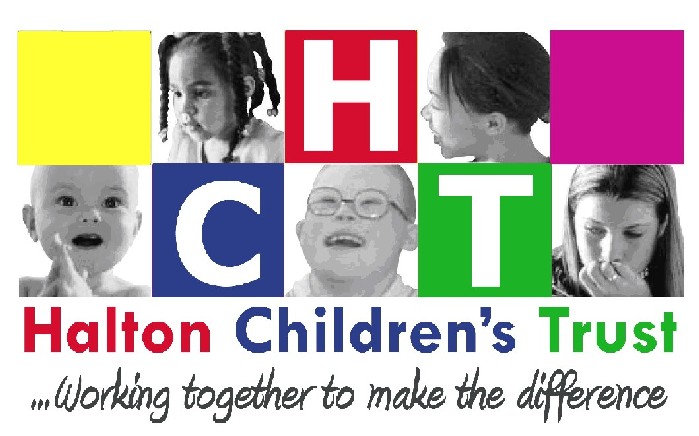 Halton Children’s TrustJoint Commissioning Strategy 2018/20211. Introduction“Halton’s ambition is to build stronger, safer communities which are able to support the development and learning of children and young people so they grow up feeling safe, secure, happy, healthy and ready to be Halton’s present and become Halton’s future.” This framework is intended to provide support to those who work to improve services for children, young people, and their families in Halton. It is relevant to commissioners, providers, service users, and others who need to understand the commissioning process.  It sets out the shared vision for Halton Children’s Trust so that common principles can be incorporated into the commissioning process and a common language is used to help all partners understand the commissioning process. It also defines what is meant by commissioning and sets out the ‘ground rules’ and steps required to decide how best to deploy resources. The framework must be read alongside the Health and Wellbeing Strategy and Commissioning Plan, the NHS Halton Clinical Commissioning Group Two Year Planning Guidance and Operational Plan and the Children, Young People and Families Plan (CYPFP) which, following detailed consultation with children and young people, sets out the vision and priorities for joint working to improve outcomes for children and young people in Halton.The framework sets out the context for the joint commissioning of children and young people’s services in Halton.  For commissioning across children’s services we mean the approach that is used to agree local needs and to design and deliver services that will provide good outcomes for children and young people and meet the priorities set out in the CYPFP.Halton defines commissioning as – “the process for deciding how to use the total resources available in order to improve outcomes in the most efficient, effective, equitable and sustainable way.” As well as responding to locally identified needs and priorities, commissioning in Halton is also largely shaped by national policy and guidance. Such guidance consistently identifies a number of key themes, which includes:The objective of this framework is to make the best use of resources in the statutory, voluntary and private sectors to ensure the best outcomes for children, young people and their families in Halton. The framework takes an overarching view to adopting and embedding the process of commissioning within the context of Halton Children’s Trust whilst the detail for implementation will sit within the specific commissioning action plans which are developed. 2. BackgroundHalton is a largely urban area; its two biggest settlements are Widnes and Runcorn which face each other across the River Mersey, 10 miles upstream from Liverpool.  The population of Halton has recently started to increase. This in part is due to a concerted effort to build new houses, as well as increased inward migration.It has an increasing population current estimate of 126,903 (mid-2016 population estimate; June 2017, ONS). Breaking down Halton’s population by age shows that the borough has a higher proportion of children and young people aged 0-24 than commonly found across England and Wales.  The Borough is currently ranked as the 27th most deprived local authority in England and has a one of the highest proportions of children in poverty found in Cheshire and Merseyside.  25.9% of children in Halton live in poverty.3. National GuidanceA range of new legislation has been introduced and it is clear that the Government expects the local authority role for children’s services to be primarily focused on vulnerable children, young people and their families, with an emphasis on early help. A whole scale review into how local authorities and other agencies work together to safeguard children and young people was led by Professor Eileen Munro. This review of how well child protection services are working nationally highlighted the importance of the duty to co-operate by partners and working together to ensure sufficient provision of local early help services. A Child Protection Inspection framework has been developed, based on the principles of Munro’s Review.  This involves Ofsted inspectors talking directly to children and their families, shadowing social workers and observing multi-agency working. Ofsted will work with frontline social workers and managers to view case files and scrutinise the support provided for a child. A more all-encompassing focus also sees Inspectors evaluating Early Help systems and support for children, young people and families, before problems escalate, become critical and lead to more formal child protection processes. Educational reforms have led to greater school autonomy, with the creation of Academy and Free Schools and a drive for a new qualification, the English Baccalaureate to define standards for young people. Working with schools, colleges and employers, local authorities are now responsible for promoting participation in education, employment or training for all 16 and 17 year olds. Reforms to the system of support for children with special educational needs or disabilities (SEND) took place in March 2014, when the bill was approved and became the Children and Families Act 2014.  From 2014 SEN Statements and separate learning difficulty assessments for older children have been replaced by a single birth to 25 assessment process and an education, health and care plan.  Parents with such plans have the right to a personal budget for their child’s support.  Councils and health services are required to jointly plan and commission the services that children, young people and families with SEN or disabilities need.The Children and Families Act is a far reaching piece of child welfare legislation that will ensure:The Act underpins wider reforms for adoption, looked after children, special educational needs and family justice.  The main provisions within the act include:Adoption and Virtual School Head (VSH)Family Justice SystemSpecial Educational Needs (SEN)ChildcareOffice of the Children’s Commissioner (OCC)Shared Parental Leave and Flexible WorkingThe Government supports the need for agencies to work together to provide help efficiently and effectively but have removed the requirement for local authorities to set up a Children’s Trust Board. Many areas including Halton Borough Council have continued these boards to ensure partners commit to working together to jointly plan and commission services effectively.  Guidance published by DCSF in April 2008 stated that:“A Children’s Trust is, in part, a commissioning partnership, commissioning from self-determining providers. Joint planning and commissioning is a key means by which the Children’s Trust partners come together to make a reality of the duty to co-operate and drive cultural change. Commissioning is much more than contracting and procurement.”Since such an approach was adopted by the Halton Children’s Trust, a number of pieces of legislation and guidance have been introduced which underpin and inform both this commissioning framework and the wider work of the Trust:The Apprenticeships, Skills, Children and Learning Act (2009)Children Act (2004)United Nations Convention on the Rights of the Child (UNCRC)Health and Social Care Act (2012)Education Act (2011) The Munro Review of Child Protection: A Final Report, A Child Centred System DFE (2011)Fair Society, Healthy Lives: The Marmot Review (2010)Early Intervention: The Next Steps :An Independent Report to Her Majesty’s Government Graham Allen MP HM Government (2011)Children and Families Act 2014Care Act 20144. The Commissioning Context Halton’s Children, Young People and Families Plan 2018 -21 establishes our vision for children and young people in Halton to have the best possible start in life and to benefit from the opportunities that living in this borough provides. The Plan is informed by the Joint Strategic Needs Assessment (JSNA) and the Health and Wellbeing Strategy and helps us speak with one voice about the needs and aspirations of children and young people in Halton. It is essential that Commissioners hear and respond to the voice of children, young people and their families, place their aspirations at the heart of everything they do and engage them in commissioning activity. We will know we have got this right when children, young people and their families agree that:Their voice has been heardOpen and accessible consultation and robust research focuses on their needsThey have opportunity to co-produce servicesServices effectively, efficiently, equitably and sustainably address their needs and aspirations.They have opportunity to safely raise concerns that are transparently addressedThe environment is conducive to their being healthy, safe and achieving.To ensure commissioning activity leads to fit for purpose services it needs to take place within the context of the whole system. We view this system as a complex array of interconnected parts affected by political, economic, social, technical, legal and environmental factors that collectively result in the environment that influences children, young people and families’ lives.4.1	The Commissioning CycleThe Trust recognises that commissioning takes place on a number of levels – strategic, operational and individual and on a borough wide, area and locality basis.  There are a number of different frameworks that try to capture the nature of commissioning.  All tend to describe a cyclical process of activities reflecting four key stages:Analyse - population needs assessment and resource identification;Plan - aligning resources to meet needs; filling gaps between needs and services;Do - developing or purchasing services;Review - monitoring performance and evaluating outcomes.The generic cycle of ‘analyse, plan, do, review,’ correlates with the processes of needs assessment and strategic planning, shaping and managing the market, and improving performance, monitoring and evaluating (with each stage informed by the previous one).  Key Activities Involved in Successful CommissioningAll activity will be focussed around eight distinct steps: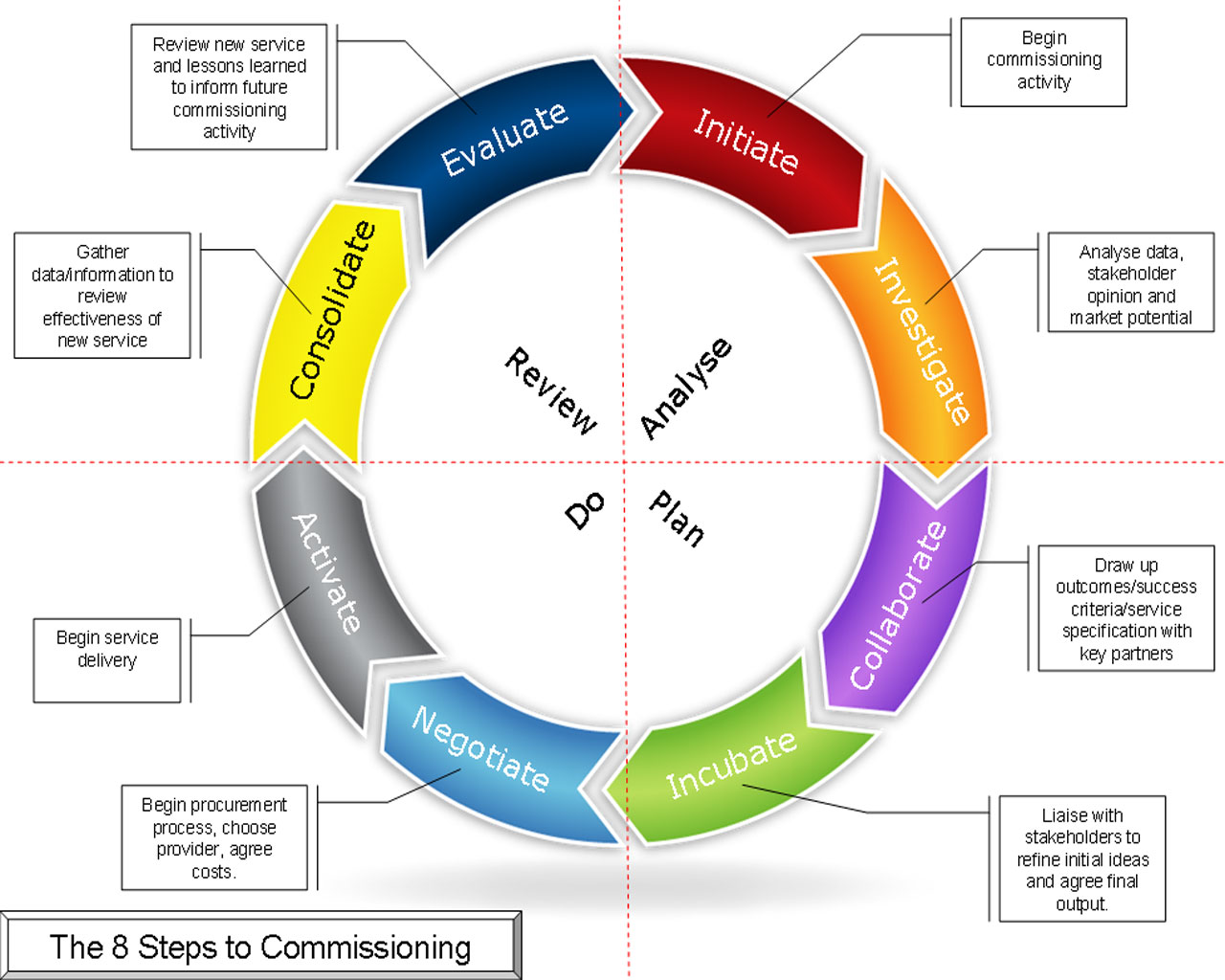 In order to be very clear from the outset the Trust has defined above what commissioning is, however it also needs to define the following components of the commissioning process in order to avoid confusion.Commissioning Process ComponentsThe Children Trust has identified its overarching priorities and each is an area where a strong partnership approach is needed to improve the outcomes for children and young people.  These priorities are: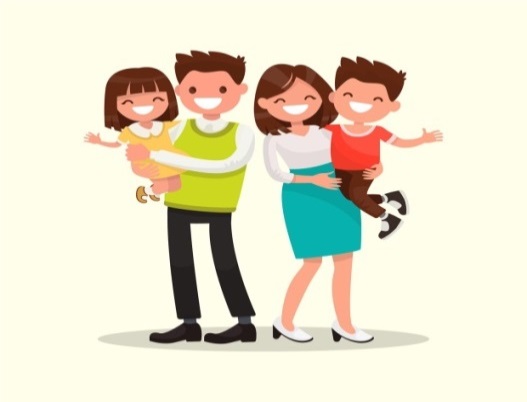 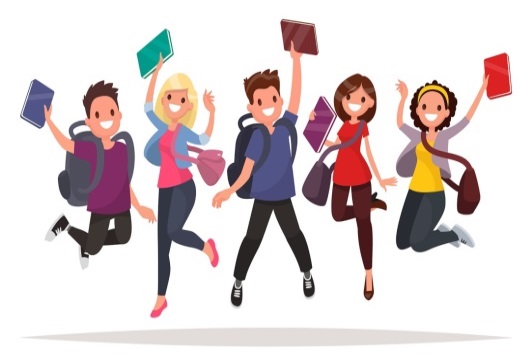 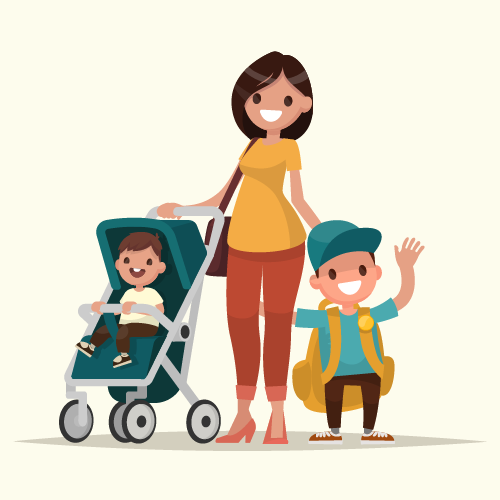 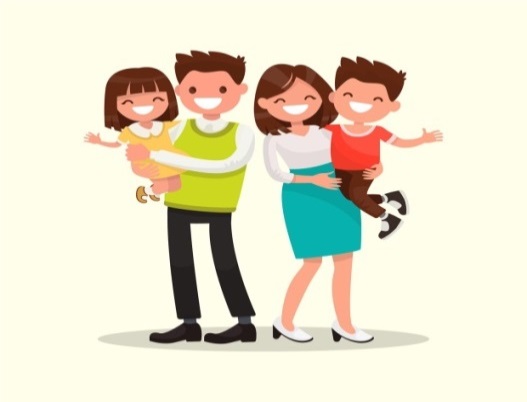 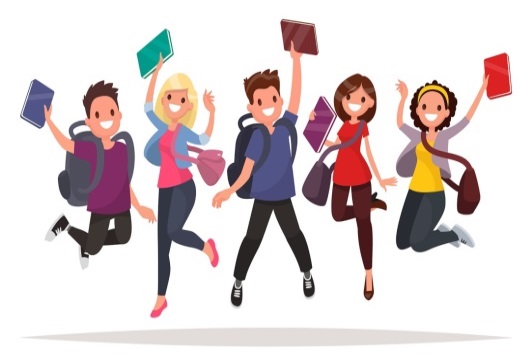 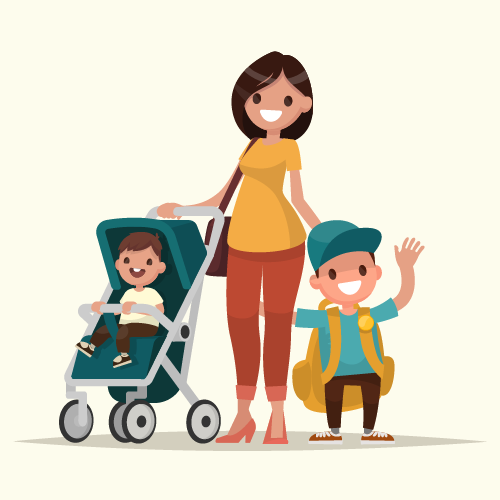 5.1	Best valueBudgets are always finite and typically change year on year however as they usually come from the public purse we have a continuing duty to achieve best value. We therefore need to continue asking ourselves difficult questions about the impact and value of services. The answers from such service reviews provide us with opportunity to consider changes that need to take place. These changes may mean ceasing to provide particular activities, decommissioning, reshaping, integrating or growing successful services. When service reviews take place in an integrated manner there is opportunity for commissioners, providers and users of services to consider pooling resources.Commissioning processes will take into account the strategic Return on Investment (ROI) that may be generated as a result of local activity. Local procurement processes will utilise concepts such as MEAT (the Most Economically Advantageous Tender) and the consideration of Social Value in order to ensure services represent the best possible value for money. 5.2	On-going organisational changeIt is recognised that changes to statutory duties, governance structures, geographic boundary and budgets are accompanied by periods of transition for organisations. Each change is accompanied by a number of opportunities and challenges. During periods of change we need to clearly communicate changes with one another, collaboratively manage risks and continue providing high quality services.5.3	Sustaining partnership ethosWe recognise that over a period of years we have continued to nurture and develop effective partnerships that are increasingly working in an integrated manner to create an environment conducive to improving the lives of children, young people and families.5.4	Commissioning prioritises the improvement of outcomesOur commissioning will focus on the improvement of outcomes rather than merely providing activities.  When setting outcome targets for services we will take account of the relationship between the utilisation of inputs (costs, resources and time) to produce a set number of outputs (activities, users and units) to agreed standards (quality assurance) necessary to achieve the required outcomes.We will ensure that outcomes are aligned to and contribute to the achievement of borough wide strategies. We will ensure services address an evidenced need. To do this we will continue to collect and analyse robust population and market data, such as that found in the JSNA, to arrive at a holistic understanding of our children and young people’s current and future levels of need and the market’s capacity to meet demands.6. Commissioning ResponsibilitiesEach of the commissioning organisations within Halton has clear areas of responsibility which are described in the sections below. However, we believe that in most cases it takes more than one agency to provide the services needed by local communities and individuals. We are committed to developing integrated commissioning arrangements that ensure all of the necessary agencies work closely together to complement and support integrated frontline delivery to meet the needs of local people. 6.1 Children and Young People’s Service’sWhere possible we jointly commission services with Halton CCG and/or Public Health. All the services commissioned are based on need which fulfil our commissioning priorities and contribute towards Halton Children’s Trust priorities in the CYPFP. We commission a range of services to support all children, young people and families in the borough and are responsible for:Services and Support for Children and Young PeopleServices and Parents/Carers and Families6.2 Public HealthResponsibility for Public Health transferred to local authorities from Primary Care Trusts in April 2013 giving local authorities the statutory duty to protect and promote the health of people in its area. Local Councils have the commissioning responsibility for the following areas: The Council commissions a wide range of services designed to contribute to the achievement of our priorities and improve population health. Service Providers include NHS Trusts who deliver services such as the 0-19 Healthy Child Programme (incorporating School Nursing, Health Visiting and Family Nurse Partnership) and the integrated Sexual Health service. Services are also commissioned from voluntary organisations (e.g. Cancer support and Citizens Advice Bureau), General Practice (e.g. NHS Health Checks, Sexual Health services) and community Pharmacies (e.g. Emergency Hormonal Contraception, intermediate smoking cessation). Contracts take a variety of forms such as directly commissioned services, NHS block contracts, Service Level Agreements, collaborative investments, sub regional activity and through the use of a national non mandatory tariff for GUM services.  The Public Health Team within the Council is supported by Public Health England, which is also responsible for commissioning national screening programmes and some elements of local provision. Local Authorities are expected to set their health priorities based on their Health and Wellbeing Strategies, with a robust understanding of local needs set out with Joint Strategic Needs Assessment (JSNA) and take into account the indicators within the Public Health Outcomes Framework, NHS Outcomes Framework and the Adult Social Care Outcome Framework, as well as a whole range of national and local indicators relevant to assessing the health and wellbeing of the population that we serve. 6.3 NHS Halton Clinical Commissioning GroupNHS Halton Clinical Commissioning Group (CCG) is principally responsible for the planning and purchasing of health services for the people of Halton.  The geographical area covered by NHS Halton CCG is coterminous with the local authority boundary.  NHS Halton CCG is a clinically led organisation formed from the 15 GP Practices in the Borough.  It commissions services in partnership with Halton Borough Council and NHS England.  Its responsibilities include commissioning local services from both acute (hospital) and community providers and also local third sector organisations.  The services are to support children and young people with physical health difficulties but also include emotional well-being and mental health problems as the commissioning of CAMHS services (targeted and specialist) falls within this remit.In addition to CAMHS services a number of community services are commissioned in the community to support children and young people with SEN such as:7. Priority areas for Joint CommissioningWhilst the Trust commits and aspires to larger whole system approaches in the long term, this framework has identified a number of joint commissioning priorities.These priority areas are:7.1	0- 5 Development Pregnancy, birth and the weeks and months beyond are a key time of change and development for parents, as well as for their baby. Each mother and father begins to learn about the new baby and gets to know his or her needs, as well as how to love and care for their child.This is an extraordinary and life-defining time. It is also a demanding time, and while most parents do well, some may struggle to cope with the changes, to adjust to their new roles and to provide their child with the care he or she needs. Halton is working to improve maternal health services, enhance breastfeeding rates and ensure that perinatal mental health is a focus of activity. We are also working hard to improved levels of early child development and this is one of the key priorities in the One Halton Health and Wellbeing Strategy 2017-2022.  What we do know is:By 3 years of age children in families living below the poverty line are 8 months behind in language and 9 months behind in school readiness compared to those with incomes above the poverty line. Activities such as daily reading, regular bedtimes and library visits can improve cognitive development Although in recent years there have been improvements in the percentage of children achieving a good level of development at age 5, Halton’s performance is poor when compared to others nationally – 2013 Halton 37% 2017 Halton 61% - gap 10% (national 71%)Hospital admissions due to injuries are higher than nationally at 144 per 10,000 in Halton children aged 0-4 years of age compared 129.6 per 10,000 in England (2016).Enhancing school readiness, preventing accidents and increasing support to parents is vital.  Following an independent review of Early Years a One Halton Child Development Group was established.  This group developed a new Early Years Strategy and detailed Action Plan and produce a guide to parents on school readiness.  We are committed to working together to deliver our vision “for every child to be given the best start in life so that they are happy, healthy and ready for learning”.  We want all our children to be healthy, ambitious, learners thriving on nurture..  8. GovernanceWhilst Children’s Trusts are no longer a statutory obligation, local commitment from all stakeholders has ensured the continued existence and operation of a local strategic partnership to oversee and direct an integrated way of working to improve the outcomes of children, young people and their families.“A strong integrated governing body is the cornerstone of a Children’s Trust.  It should include representatives of all key partners at senior level, determined to drive whole-system change through clear leadership and effective action, and have appropriate arrangements in place to ensure the voices of children, young people, parents and frontline workers are heard”Children’s Trust: Statutory guidance on inter-agency cooperation to improve well-being of children, young people and their families 2008.The Children, Young People and Families Plan (CYPFP) is informed by the Children’s Joint Strategic Needs Assessment (JSNA).  The CYPFP will be used to advise all commissioning strategies and activities and ensure outcomes sought are based on a clear understanding of local need.  The Children’s Trust Board has the responsibility for developing and agreeing the CYPFP, the Board is responsible for setting the strategic vision and direction whilst ensuring the commissioning cycle is followed through. The Children’s Trust provides a strategic framework within which partners may agree to commission services together with integrated, shared, pooled or aligned resources. The Trust governance structure can be seen in Appendix 1.  9. Participation, engagement and consultation of all stakeholders“Children, young people and families working collaboratively with professionals, will mean policies, services and provision will be more relevant, more effective and more sustainable”. Lansdown, G (2011) Global: A Framework for Monitoring and Evaluating Children’s Participation.  A preparatory draft for piloting by Save the Children, together with UNICEF, Plan and World Vision.Actively involving children and young people in service design, delivery and review is at the heart of this commissioning framework. Those children and young people who use services, and the families and carers that support them are best placed to provide informed opinion about how well services are performing, how effective they are and how they could be improved to better meet local need and changing landscape. Involvement and participation is an embedded process between children, young people and decision makers; who consistently work together to improve services and provision. It is about a culture of respect, involvement; and change, where everyone’s views are important.Every child and young person is a member of society. Organisations provide services for people living in that community or society so it’s important that they are involved in the provision of services. Parents, carers and families also play a vital part in the development and delivery of services. This will ensure that a service is developed reflecting local needs and hopes and supports families to access the service. In Halton we will seek to work around the lives of children, young people and their families, whatever their background, circumstances and abilities. Halton Children’s Trust recognises that all children, young people, parents and carers are experts in their own lives, and have a good contribution to make. Through the Children, Young People and Families Plan, the Trust and all partners are able to provide clear leadership to focus all local activity.  The Participation Strategy sits under the Children and Young, People and Families Plan and informs and reviews participation practices. The Trust wants to foster active participation by as many people and agencies as possible and ensure that all commissioning activity can seek to find ways to make itself more accountable to communities through events, panels, area forums and open and transparent decision making processes. We achieve this through active engagement and giving children and young persons’ views and perspectives weight in decision making.  Steps that define our approach to participation and engagement:Participation & engagement: Partners will create specific and purposeful opportunities for people to give their views on what is needed and how it should be delivered. Partners will be supported to achieve a high standard of participation by INVOLVE group, who will act as a critical friend to the Trust on the participation of stakeholders in decision-making processes. Representatives on the group include young people, CCG, Halton Borough Council commissioning, service providers, Halton Family Voice and public stakeholders. We will work together towards an embedded culture of participation where people are actively involved in decision-making, service specification and design and every stage of the process.10. ConclusionHalton is committed to developing its commissioning function to ensure it can continue to meet the needs of local people.Overall identified priorities are those which are agreed by partners as being the ones needed to improve outcomes for children and young people. They are informed by the views of children, young people and their families.The initial focus of this Strategy is to ensure that commissioning is coherent and effective and can deliver cost effective services that promote good outcomes for children, young people and their families.  There is a joint commitment to the principles and ways of working outlined in this Strategy, with constant review and improvement at the heart of all local activity, so that we can meet Halton’s ambition to build stronger, safer communities which are able to support the development and learning of children and young people so they grow up feeling safe, secure happy and healthy, and ready to be Halton’s present and Halton’s futureAPPENDIX 1GOVERNANCE STRUCTUREVersion NumberDateAuthor Review DateV2October 2017Clare HuntOctober 2018